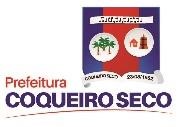 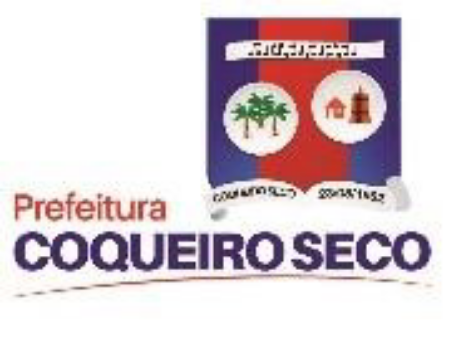 ESTADO DE ALAGOASPREFEITURA MUNICIPAL DE COQUEIRO SECOSECRETARIA MUNICIPAL DE CULTURALISTA DE HABILITADOS NO CREDENCIAMENTO DA CHAMADA PÚBLICA 03/2022NOME CPF/CNPJ SITUAÇÃO1Emanuel Vitor Silva dos SantosElzinho Mendes 130.955.244-47HABILITADO 2Maria Gessinea da SilvaOrquestra de Frevo Power Sound108.999.354-43HABILITADO 3Thulyo José da Silva SantosOrquestra Passo Rodo092.722.184-54HABILIATADO 